POSITIVE PARENTING THROUGH DIFFICULT TIMES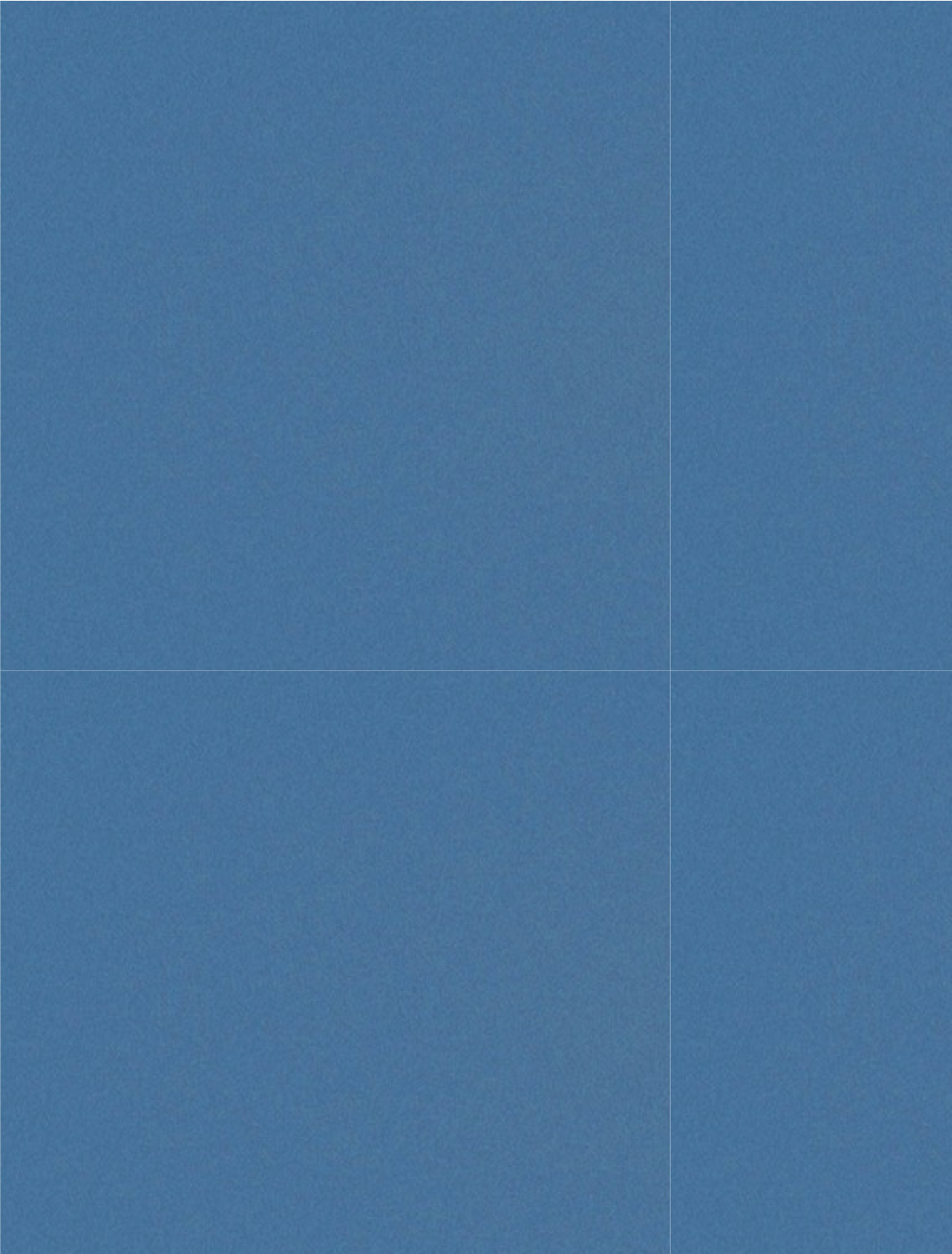 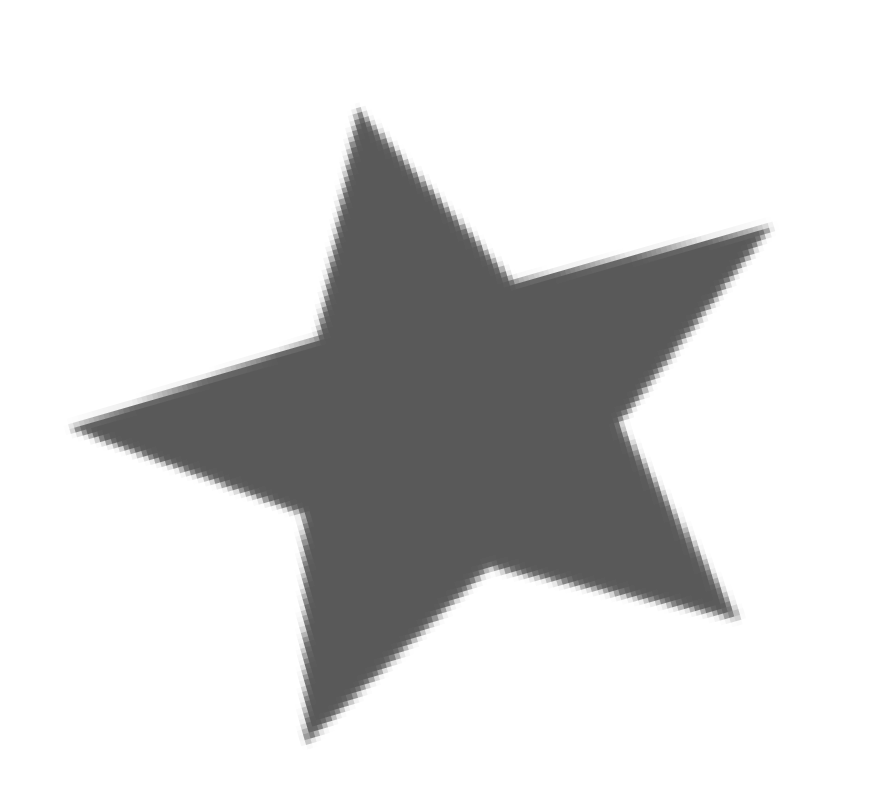 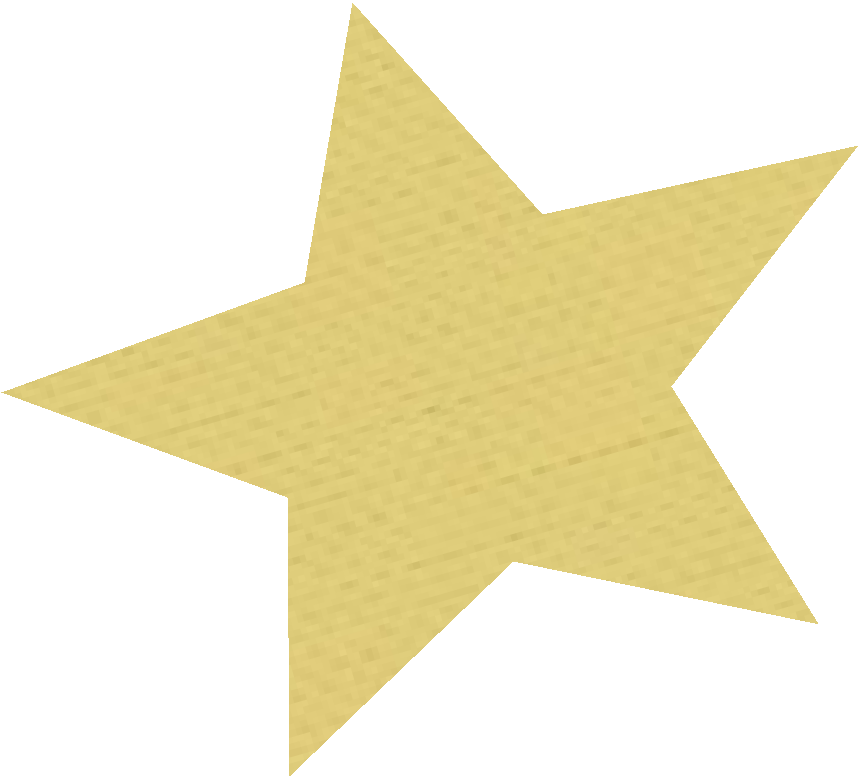 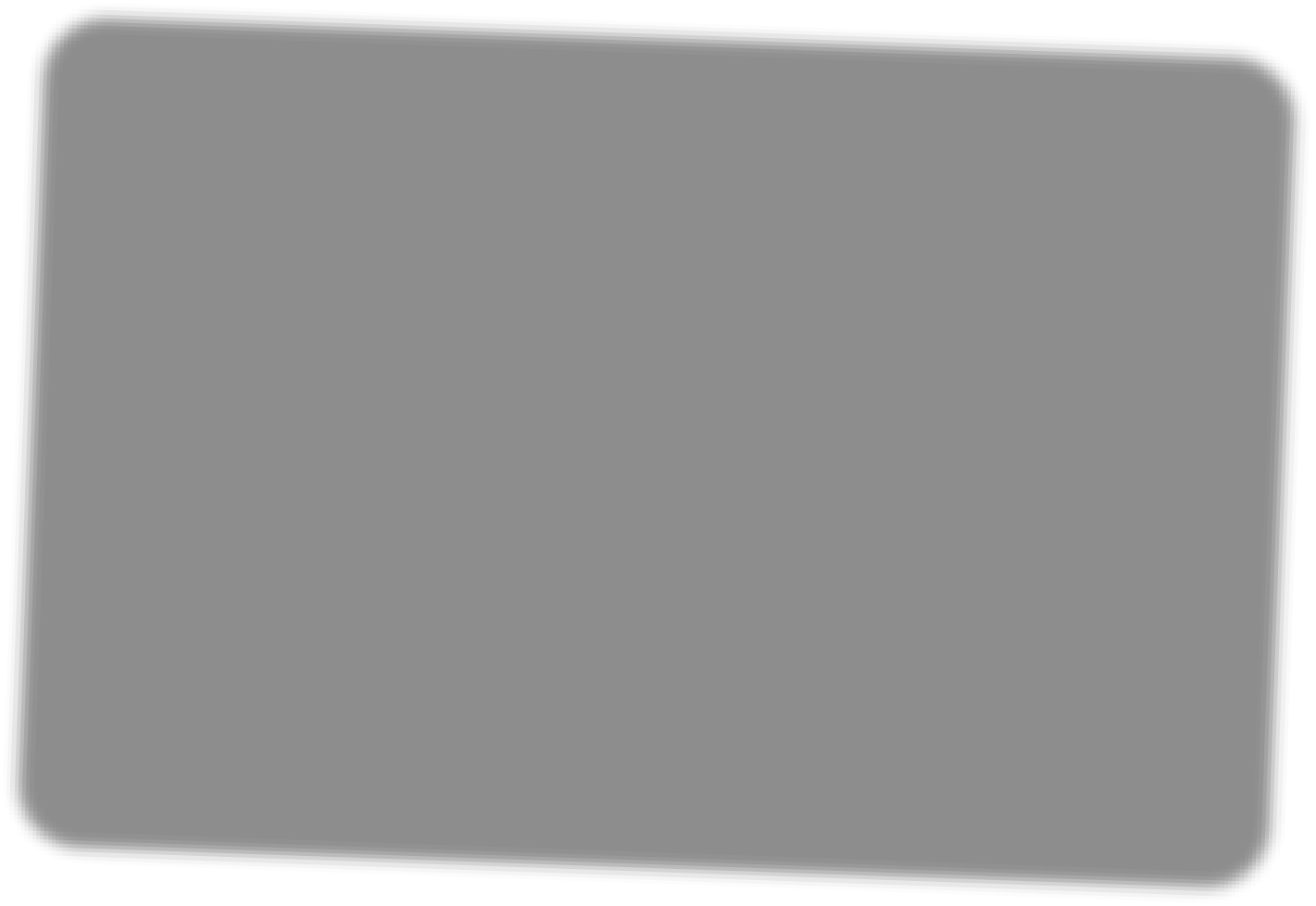 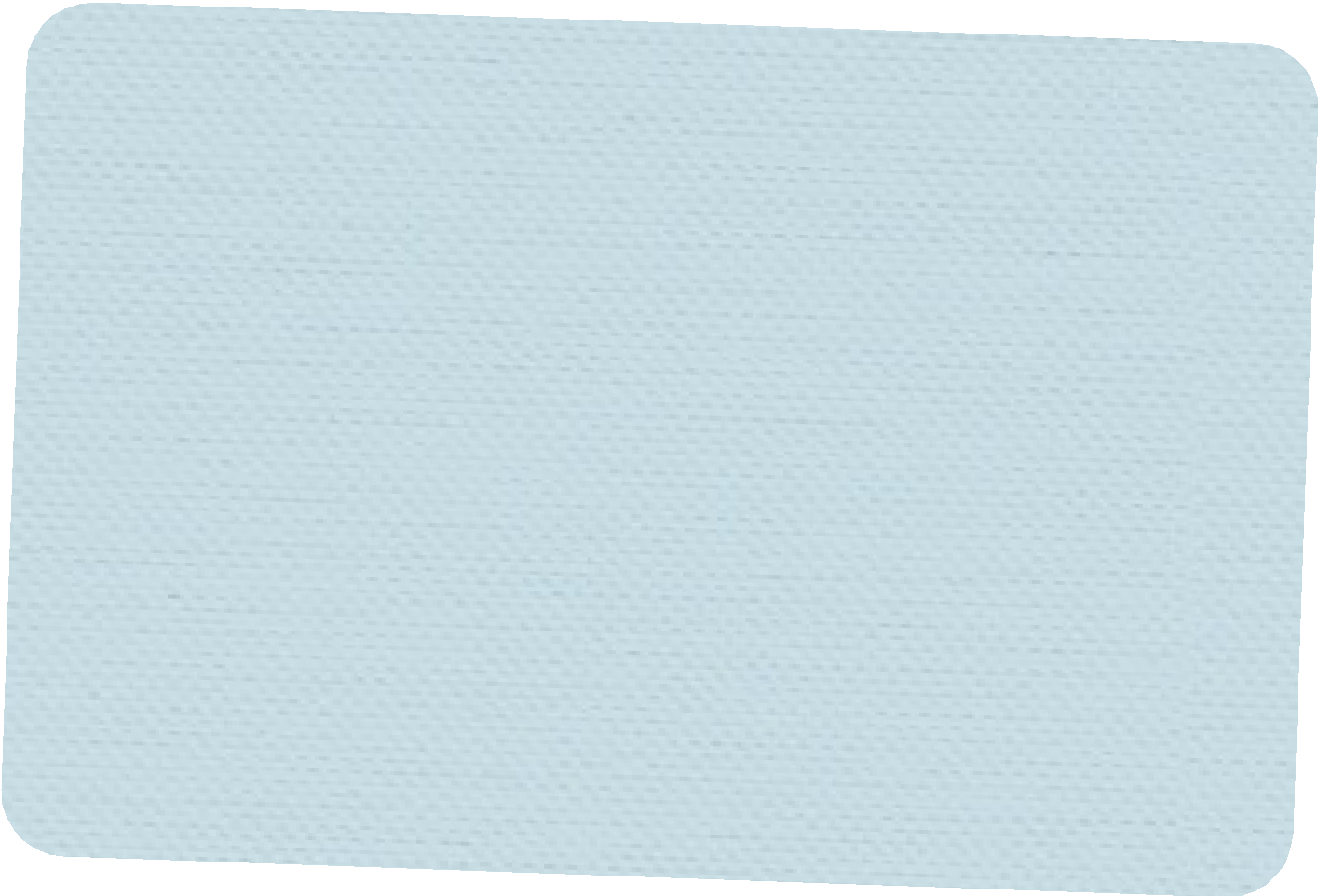 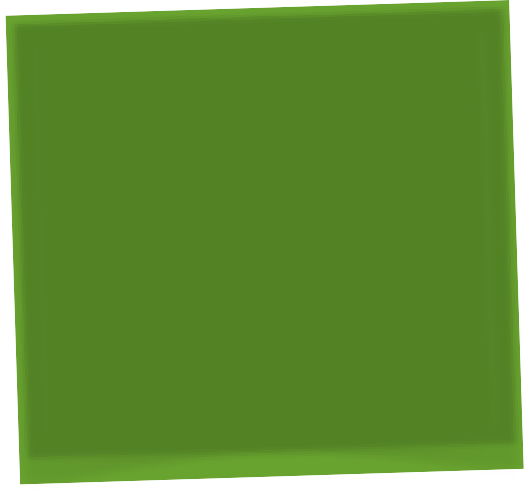 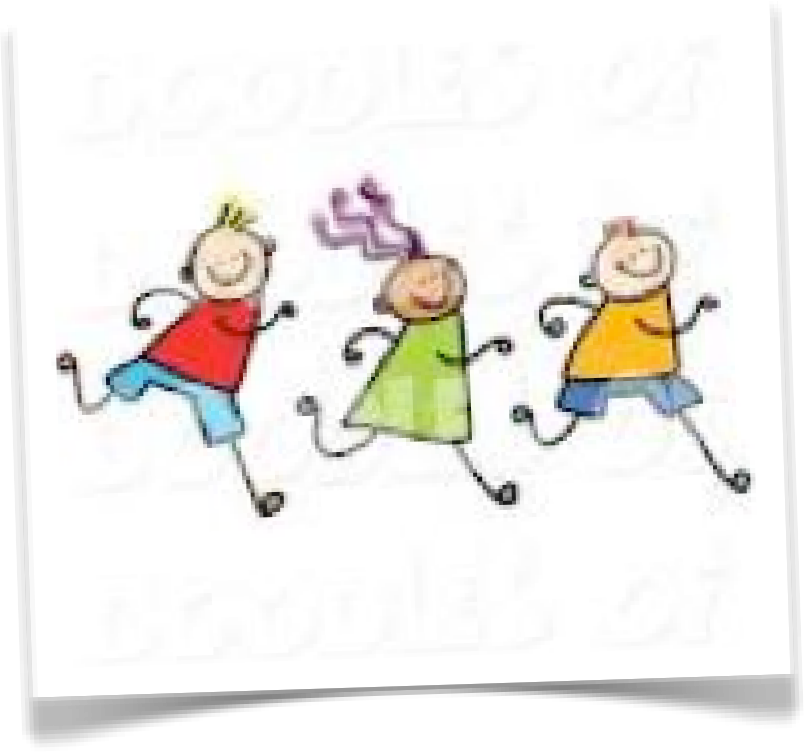 Parenting SeminarAll parties who are seeking an allocation of parental responsibility or parenting time must attend and complete a Parenting Seminar WITHIN 20 days of the filing and/or of the service.Learn about the effects of divorce on children and what you can do to lessen the negative impact on your children.Women’s class 1st Tuesday of the month Men’s class 2nd Tuesday of the monthMontezuma Combined Courts 865 North Park StreetCortez, Co 813215:30 pm to 8:30 pmMinimum of 3 people to have a class. You must register by emailing Polly Sikora at psikora@centurylink.netIf there are not enough parents for a class, you will receive acancellation email by 3 pm the day before the class.Fee:  $50 standard or $20 with a copy of an approved fee waiver from the court